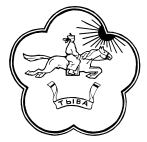 Контрольно-счетный орган Хурала представителей муниципального района «Тес-Хемский кожуун Республики Тыва»РАСПОРЯЖЕНИЕ № 37от «22   ноября 2018 г.                                                                                     с. СамагалтайО проведении  экспертизы проекта решение Хурала представителей Тес-Хемского кожууна «О бюджете муниципального района «Тес-Хемский кожуун» на 2019 год и плановый период 2020-2021 годы» В соответствии пункта 2 статьи 157 Бюджетного кодекса Российской Федерации, а также  части 2 статьей 9 Федерального закона от 07 февраля 2011 года № 6-ФЗ «Об общих принципах организации и деятельности контрольно- счетных органов субъектов Российской Федерации и муниципальных образований», на основании пункта 27 плана КСО на 2018 год, РАСПОРЯЖАЮСЬ:Председателю КСО Соян Б.К., главному  специалисту   Сат А.Р. провести экспертизы проекта решение Хурала представителей Тес-Хемского кожууна «О бюджете муниципального района «Тес-Хемский кожуун» на 2019 год и плановый период 2020-2021 годы». Утвердить прилагаемую программу (план) на проведения  экспертизы проекта решение Хурала представителей Тес-Хемского кожууна «О бюджете муниципального района «Тес-Хемский кожуун» на 2019 год и плановый период 2020-2021 годы».  Представить заключение проведенной экспертизы в Хурал         представителей в срок до 20 декабря 2018 года.Направить в Главе Хурала представителей,  прокуратуру Тес-Хемского          кожууна и Председателю  Администрации Тес-Хемского кожууна до          21 декабря 2018 года.5. Контроль за исполнением настоящего распоряжения оставляю за собой.Председатель контрольно-счетногооргана муниципального района«Тес-Хемский кожууна РТ                                               Соян Б.К.С распоряжением ознакомлено:  Программа (план)проведения экспертизы проекта решение Хурала представителей Тес-Хемского кожууна «О бюджете муниципального района «Тес-Хемский кожуун» на 2018 год и плановый период 2019-2020 годы».  Контрольно-счетный орган Хурала представителей муниципального района «Тес-Хемский кожуун Республики Тыва»РАСПОРЯЖЕНИЕ № 38 от «22  ноября  2018 г.                                                                                с. СамагалтайО проведении  экспертизы проектов решение  сельских поселений  местного бюджета на 2018 год и плановый период 2019-2020 годы» В соответствии пункта 2 статьи 157 Бюджетного кодекса Российской Федерации, а также  части 2-3 статьями 9 Федерального закона от 07 февраля 2011 года № 6-ФЗ «Об общих принципах организации и деятельности контрольно- счетных органов субъектов Российской Федерации и муниципальных образований», на основании пункта 28-29 плана КСО на 2017 год, РАСПОРЯЖАЮСЬ:Провести экспертизы проектов решение Хурала представителей сельских поселений Кызыл-Чыраанский, Шуурмакский, Берт-Дагский О-шынаанский, У-Шынаанский, Чыргаландинский и Самагалтайский «О бюджете на 2019 год и плановый период 2020-2021 годы». Утвердить прилагаемую программу (план) на проведения  экспертизы «О бюджете на 2019 год и плановый период 2020-2021 годы».  Направить заключение Главам сельских поселений  до 20 декабря 2018   года.4. Контроль за исполнением настоящего распоряжения оставляю за собой.Председатель контрольно-счетногооргана муниципального района«Тес-Хемский кожууна РТ                                               Соян Б.К.С распоряжением ознакомлено:  Программа (план)проведения экспертизы проекта решение «О бюджете на 2018 год и плановый период 2019-2020 годы».  Наименование контрольного мероприятияФормы и методы проведения мероприятий внешней проверкиСрок проведенияОтветственный за исполнение1.Изучение нормативно-правовых актов  03-04  декабря 2018 годаСоян Б.К.2. Проверка проекта решенийАнализ проекта решения о местном бюджете05 и 06 декабря 2018 годСоян Б.К.3.Проверка доходной части Экспертиза доходов проекта бюджета,  Анализ доходной части проекта местного бюджета07-11 декабря 2018 годаСоян Б.К.Сат А.Р.4.Проверка расходной части Экспертиза расхода проекта бюджета,  Анализ расходной части проекта местного бюджета12 -14 декабря Соян Б.К.,Сат А.Р.5.Проверка муниципальных программАнализ муниципальных программ17-18 декабряСоян Б.К.,Сат А.Р.6.ЗаключениеОформление результатов экспертизы проекта решения о бюджете19 декабря 2018 годСоян Б.К.Наименование контрольного мероприятияФормы и методы проведения мероприятий внешней проверкиСрок проведенияОтветственный за исполнение1.Изучение нормативно-правовых актов  22-23  ноября 2018 годаСоян Б.К.,             Дандаа С.С., Сат А.Р. 2. Проверка проекта решенийАнализ проекта решения о местном бюджете26 и 27 ноября 2018 годДандаа С.С., Сат А.Р.3.Проверка доходной части Экспертиза доходов проекта бюджета,  Анализ доходной части проекта местного бюджета28-30 ноября 2018 годаДандаа С.С., Сат А.Р.4.Проверка расходной части Экспертиза расхода проекта бюджета,  Анализ расходной части проекта местного бюджета03-14  декабря Дандаа С.С., Сат А.Р.6.ЗаключениеОформление результатов экспертизы проекта решения о бюджете17-20 декабря 2018 годДандаа С.С., Сат А.Р.